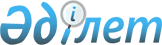 О присвоении наименовании улицРешение акима сельского округа Жайылма Жанакорганского района Кызылординской области от 16 января 2017 года № 24. Зарегистрировано Департаментом юстиции Кызылординской области 16 февраля 2017 года № 5730
      В соответствии с Законом Республики Казахстан от 8 декабря 1993 года "Об административно-территориальном устройстве Республики Казахстан", Законом Республики Казахстан от 23 января 2001 года "О местном государственном управлении и самоуправлении в Республике Казахстан", заключением Кызылординской областной ономастической комиссии от 22 ноября 2016 года № 4 аким сельского округа Жайылма Жанакорганского района РЕШИЛ:
      1. Присвоить следующие наименования улицам села Жайылма сельского округа Жайылма:
      1) новой улице № 1 наименование "Тасарық";
      2) новой улице № 2 наименование "Мырзатай".
      2. Настоящее решение вводится в действие по истечении десяти календарных дней после дня первого официального опубликования.
					© 2012. РГП на ПХВ «Институт законодательства и правовой информации Республики Казахстан» Министерства юстиции Республики Казахстан
				
      Аким сельского округа

      Жайылма

Т. Зейдалиев
